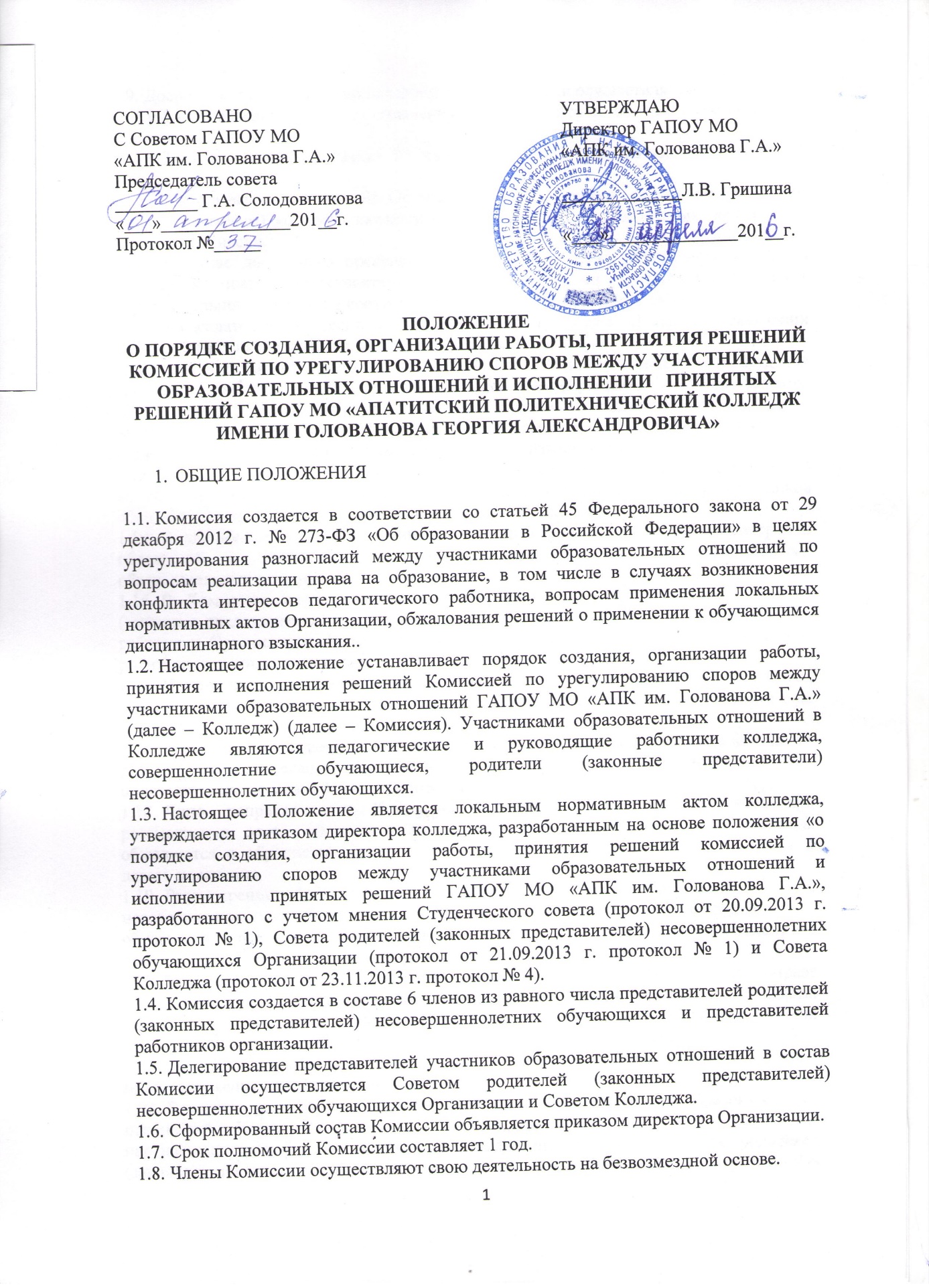 ПОЛОЖЕНИЕО ПОРЯДКЕ СОЗДАНИЯ, ОРГАНИЗАЦИИ РАБОТЫ, ПРИНЯТИЯ РЕШЕНИЙ КОМИССИЕЙ ПО УРЕГУЛИРОВАНИЮ СПОРОВ МЕЖДУ УЧАСТНИКАМИ ОБРАЗОВАТЕЛЬНЫХ ОТНОШЕНИЙ И ИСПОЛНЕНИИ   ПРИНЯТЫХ РЕШЕНИЙ ГАПОУ МО «АПАТИТСКИЙ ПОЛИТЕХНИЧЕСКИЙ КОЛЛЕДЖ ИМЕНИ ГОЛОВАНОВА ГЕОРГИЯ АЛЕКСАНДРОВИЧА»ОБЩИЕ ПОЛОЖЕНИЯКомиссия создается в соответствии со статьей 45 Федерального закона от 29 декабря 2012 г. № 273-ФЗ «Об образовании в Российской Федерации» в целях урегулирования разногласий между участниками образовательных отношений по вопросам реализации права на образование, в том числе в случаях возникновения конфликта интересов педагогического работника, вопросам применения локальных нормативных актов Организации, обжалования решений о применении к обучающимся дисциплинарного взыскания..Настоящее положение устанавливает порядок создания, организации работы, принятия и исполнения решений Комиссией по урегулированию споров между участниками образовательных отношений ГАПОУ МО «АПК им. Голованова Г.А.» (далее – Колледж) (далее – Комиссия). Участниками образовательных отношений в Колледже являются педагогические и руководящие работники колледжа, совершеннолетние обучающиеся, родители (законные представители) несовершеннолетних обучающихся. Настоящее Положение является локальным нормативным актом колледжа, утверждается приказом директора колледжа, разработанным на основе положения «о порядке создания, организации работы, принятия решений комиссией по урегулированию споров между участниками образовательных отношений и исполнении   принятых решений ГАПОУ МО «АПК им. Голованова Г.А.», разработанного с учетом мнения Студенческого совета (протокол от 20.09.2013 г. протокол № 1), Совета родителей (законных представителей) несовершеннолетних обучающихся Организации (протокол от 21.09.2013 г. протокол № 1) и Совета Колледжа (протокол от 23.11.2013 г. протокол № 4).Комиссия создается в составе 6 членов из равного числа представителей родителей (законных представителей) несовершеннолетних обучающихся и представителей работников организации.Делегирование представителей участников образовательных отношений в состав Комиссии осуществляется Советом родителей (законных представителей) несовершеннолетних обучающихся Организации и Советом Колледжа.Сформированный состав Комиссии объявляется приказом директора Организации.Срок полномочий Комиссии составляет 1 год. Члены Комиссии осуществляют свою деятельность на безвозмездной основе.Досрочное прекращение полномочий члена Комиссии осуществляется:на основании личного заявления члена Комиссии об исключении из его состава;по требованию не менее 2/3 членов Комиссии, выраженному в письменной форме;в случае отчисления из Организации обучающегося, родителем (законным представителем) которого является член Комиссии, или увольнения работника – члена Комиссии.В случае досрочного прекращения полномочий члена Комиссии в ее состав избирается новый представитель от соответствующей категории участников образовательного процесса в соответствии с п. 3 настоящего Положения.Председателем комиссии является директор колледжа. В целях организации работы Комиссия избирает из своего состава   секретаря.Комиссия собирается по мере необходимости. Решение о проведении заседания Комиссии принимается ее председателем на основании обращения (жалобы, заявления, предложения) участника образовательных отношений не позднее 5 учебных дней с момента поступления такого обращения. Срок рассмотрения доводится до заявителя одним из способов: телефонограммой, письменным извещением.Обращение подается в письменной форме секретарю директора колледжа.  В жалобе указываются конкретные факты или признаки нарушений прав участников образовательных отношений, лица, допустившие нарушения, обстоятельства.Поданные заявления, обращения, жалобы регистрируются в журнале регистрации обращений в комиссию по урегулированию споров между участниками образовательных отношений.В Комиссию вправе обращаться совершеннолетние обучающиеся, родители (законные представители) несовершеннолетних обучающихся, педагоги, руководящие работники Организации. Интересы несовершеннолетних обучающихся представляют родители (законные представители)Не принимаются к рассмотрению обращения, написанные несовершеннолетними обучающимися, а также поданные несовершеннолетними обучающимися по поручению родителей (законных представителей).Комиссия принимает решения не позднее 10 учебных дней с момента начала его рассмотрения. Заседание Комиссии считается правомочным, если на нем присутствовало не менее 3/4 членов Комиссии.Лицо, направившее в Комиссию обращение, вправе присутствовать при рассмотрении этого обращения на заседании Комиссии. Лица, чьи действия обжалуются в обращении, также вправе присутствовать на заседании Комиссии и давать пояснения. Рассмотрение обращений в Комиссию родителей (законных представителей) несовершеннолетних обучающихся по фактам нарушений прав несовершеннолетних обучающихся происходит в присутствии их родителей (законных представителей) и в отсутствии самих несовершеннолетних обучающихся. Для объективного и всестороннего рассмотрения обращений Комиссия вправе приглашать на заседания и заслушивать иных участников образовательных отношений. Неявка данных лиц на заседание Комиссии либо немотивированный отказ от показаний не являются препятствием для рассмотрения обращения по существу.Комиссия принимает решение простым большинством голосов членов, присутствующих на заседании Комиссии.В случае установления фактов нарушения прав участников образовательных отношений, Комиссия принимает решение, направленное на восстановление нарушенных прав. На лиц, допустивших нарушение прав обучающихся, родителей (законных представителей) несовершеннолетних обучающихся, а также работников организации, Комиссия возлагает обязанности по устранению выявленных нарушений и (или) недопущению нарушений в будущем.Если нарушения прав участников образовательных отношений возникли вследствие принятия решения Организацией, в том числе вследствие издания локального нормативного акта, Комиссия принимает решение об отмене данного решения Организации (локального нормативного акта) и указывает срок исполнения решения.Комиссия отказывает в удовлетворении жалобы на нарушение прав заявителя, если посчитает жалобу необоснованной, не выявит факты указанных нарушений, не установит причинно-следственную связь между поведением лица, действия которого обжалуются, и нарушением прав лица, подавшего жалобу или его законного представителя.Решение Комиссии оформляется протоколом. Документы, поступившие в Комиссию, и протоколы решений (и заседаний) входят в общую систему делопроизводства Организации. Срок хранения протоколов заседаний Комиссии – 3 года.Решение Комиссии обязательно для исполнения всеми участниками образовательных отношений и подлежит исполнению в указанный срок.СОГЛАСОВАНОС Советом ГАПОУ МО«АПК им. Голованова Г.А.»Председатель совета_________ Г.А. Солодовникова«___»______________201__г.Протокол №_____УТВЕРЖДАЮДиректор ГАПОУ МО«АПК им. Голованова Г.А.»_____________Л.В. Гришина«___»______________201__г.